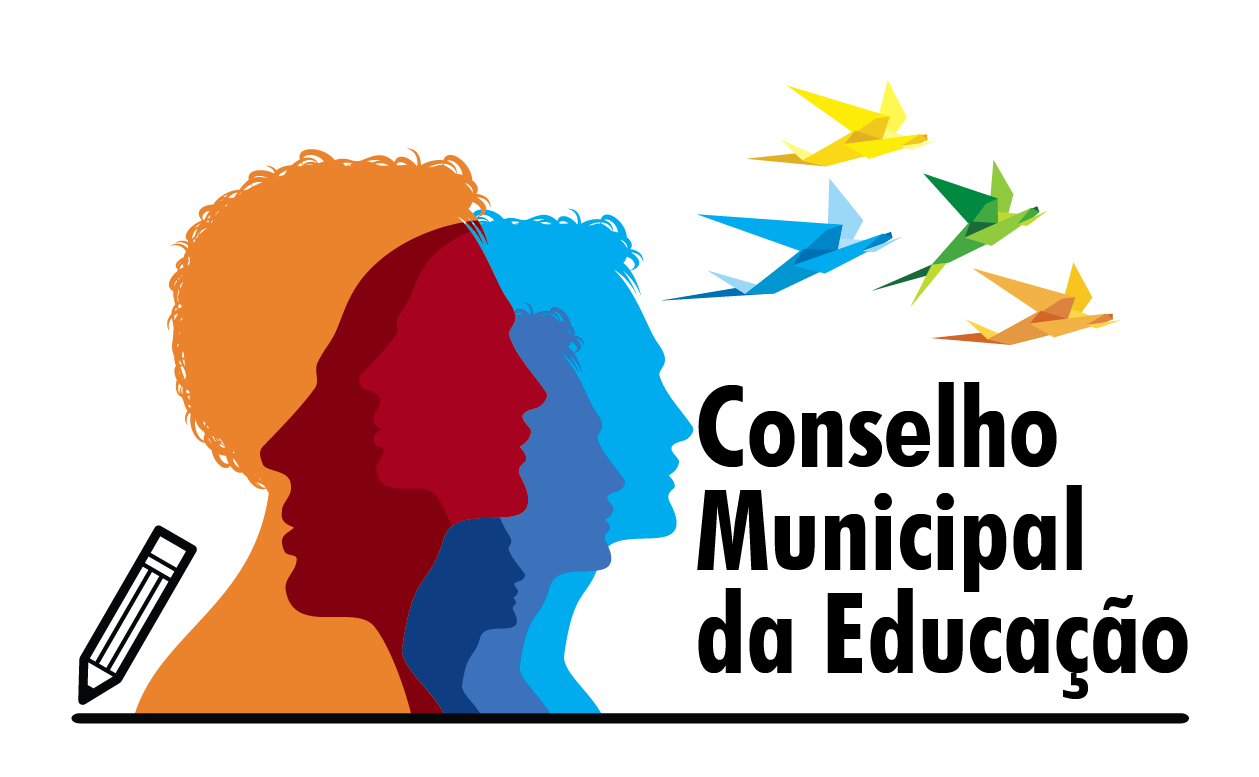 Ofício	20/2021				Salto, 06 de maio de 2021Assunto: Indicação para CÂMARA TEMÁTICA – Estudos EJA 2022 Exma. Sra: Anna Christina Carvalho Macedo de Noronha FáveroInformo pela presente data, que conforme deliberação datada de 28 de abril de 2021, a CÂMARA TEMÁTICA para ESTUDOS EJA 2022, foi constituída no dia 05 de maio em reunião extraordinária, a fim de acompanhar a equipe de formadores da SEME com o objetivo de levar demandas necessárias sobre a oferta da modalidade no ENSINO FUNDAMENTAL, em conformidade com a BNCC e Plano Municipal de EducaçãoCerta da costumeira acolhida e atenção para com este colegiado, despeço-me externando protestos de estima e consideração.Cordialmente,Evelize Assunta PadovaniPresidente CMERG 11 502 730 0					Exma.Sra.					Anna Christina Carvalho M.N.Fávero					Secretária Educação Salto